О проведении публичных слушанийпо проекту актуализации на 2022 год схемы теплоснабжения города Канска На основании статьи 6 Федерального закона от 27.07.2010 №190-ФЗ «О теплоснабжении», статьи 16 Федерального закона от 06.10.2003 № 131-ФЗ «Об общих принципах организации местного самоуправления в Российской Федерации», постановления Правительства РФ от 22.02.2012 №154 «О требованиях к схемам теплоснабжения, порядку их разработки и утверждения»,  руководствуясь статьями 35, 47.2 Устава города Канска:1. Назначить публичные слушания по проекту актуализации на 2022 год  схемы теплоснабжения города Канска (далее - Публичные слушания)                   23 июня 2021 года на 11-00 часов по адресу: г.Канск, ул.Ленина, 4/1(малый зал администрации).2. Председательствующим на Публичных слушаниях назначаю первого заместителя главы города по вопросам жизнеобеспечения П.Н.Иванца, секретарем – руководителя УС и ЖКХ администрации г.Канска                         М.В. Боборика.3.Руководителю УС и ЖКХ администрации г.Канска                         М.В. Боборику  организовать и провести регистрацию участников Публичных слушаний с указанием места их постоянного проживания на основании паспортных данных. 4.Ведущему специалисту Отдела культуры администрации города Канска (Нестеровой Н.А.) разместить настоящее постановление на официальном сайте администрации города Канска «www.kansk-adm.ru» в сети интернет и опубликовать настоящее постановление в периодичном печатном издании «Канский вестник».5. Контроль за исполнением распоряжения возлагаю на первого заместителя главы города по вопросам жизнеобеспечения П.Н. Иванца.6.  Распоряжение вступает в силу со дня  официального опубликования.Глава города Канска                                                                 А.М. Береснев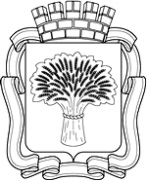 Российская ФедерацияАдминистрация города Канска
Красноярского краяРАСПОРЯЖЕНИЕРоссийская ФедерацияАдминистрация города Канска
Красноярского краяРАСПОРЯЖЕНИЕРоссийская ФедерацияАдминистрация города Канска
Красноярского краяРАСПОРЯЖЕНИЕРоссийская ФедерацияАдминистрация города Канска
Красноярского краяРАСПОРЯЖЕНИЕ11.06.2021 г.№365